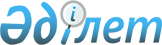 "Қазақстан Республикасының әділет органдары қылмыстық-атқару жүйесінің туы және нышаны туралы" Қазақстан Республикасы Президентінің 2007 жылғы 8 қаңтардағы № 240 Жарлығының күші жойылды деп тану туралыҚазақстан Республикасы Президентінің 2012 жылғы 11 мамырдағы № 326 Жарлығы      ҚАУЛЫ ЕТЕМІН:



      1. «Қазақстан Республикасының әділет органдары қылмыстық-атқару жүйесінің туы және нышаны туралы» Қазақстан Республикасы Президентінің 2007 жылғы 8 қаңтардағы № 240 Жарлығының күші жойылды деп танылсын.



      2. Осы Жарлық қол қойылған күнінен бастап қолданысқа енгізіледі.      Қазақстан Республикасының

      Президенті                                 Н. Назарбаев
					© 2012. Қазақстан Республикасы Әділет министрлігінің «Қазақстан Республикасының Заңнама және құқықтық ақпарат институты» ШЖҚ РМК
				